Committee on Civil Service and LaborElizabeth Arzt, Policy Analyst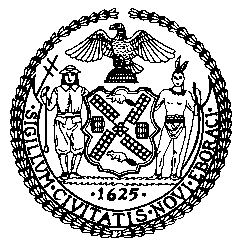 The Council of the City of New YorkCOMMITTEE REPORT OF THE HUMAN SERVICES DIVISIONAndrea Vazquez, Legislative DirectorSmita Deshmukh, Deputy Director, Human Services DivisionCOMMITTEE ON CIVIL SERVICE AND LABORHon. Carmen De La Rosa, ChairApril 11, 2023RESO. NO. 131-2022:		By Council Members De La Rosa, Hanif, Brewer, Sanchez, Stevens, Cabán, Restler, Narcisse, Bottcher, Moya, Abreu, Rivera, Richardson Jordan, Nurse, Barron, Schulman, Dinowitz, Joseph, Menin, Marte, Avilés, Riley, Velázquez, Louis, Hudson and Ossé (by request of the Manhattan Borough President)TITLE:		A Resolution calling on Wendy's to join the Fair Food Program and support farmworkers' human rightsIntroduction On April 11, 2023, the Committee on Civil Service and Labor, chaired by Council Member Carmen De La Rosa, held a hearing and a vote on Resolution Number 131, sponsored by Council Member De La Rosa, calling on Wendy's to join the Fair Food Program and support farmworkers' human rights. The Committee previously held a hearing on December 8, 2022, to consider this legislation. At that hearing the Committee heard testimony from the Coalition of Immokalee Workers, the Workers Circle, and other interested stakeholders. On April 11, the Committee passed this legislation by a vote of 10 in the affirmative, zero in the negative, with zero abstentions. Res. No. 131Resolution calling on Wendy’s to join the Fair Food Program and support farmworkers’ human rightsBy Council Members De La Rosa, Hanif, Brewer, Sanchez, Stevens, Cabán, Restler, Narcisse, Bottcher, Moya, Abreu, Rivera, Richardson Jordan, Nurse, Barron, Schulman, Dinowitz, Joseph, Menin, Marte, Avilés, Riley, Velázquez, Louis, Hudson and Ossé (by request of the Manhattan Borough President)Whereas, In 2011, the Fair Food Program (FFP) was created by the Coalition of Immokalee Workers (CIW) in an effort to bring together farmworkers, consumers, major food retailers and growers to achieve humane labor standards and better wages in United States agriculture; and                      Whereas, The FFP works by having “Participating Buyers” of farm produce agree to purchase covered produce, mainly tomatoes, only from “Participating Growers”; andWhereas, These Participating Growers are farms that meet strict standards required by the Fair Food Code of Conduct, which was designed by farmworkers themselves and is independently monitored by the Fair Food Standards Council, that include certain requirements for farmworkers, such as the right to work free from sexual harassment and assault; safe and non-abusive working conditions including shade, water and clean bathrooms in the fields; the ability to report mistreatment or unsafe conditions without retaliation; know-your-rights trainings; access to breaks and safe transportation to work; and                     Whereas, In addition to certain labor standards, Participating Buyers pay Participating Growers a small premium on the purchased produce, known as the “Fair Food Premium,” which goes to supplement farmworkers’ regular paychecks; and                     Whereas, To solidify these partnerships, the FFP and thus, the Fair Food Code of Conduct, are backed by legally-binding agreements between the CIW and many of the world’s largest produce buyers, such as McDonald’s and Subway, with farms that fail to comply with these standards facing risk of suspension from the FFP and losing the ability to sell their produce to Participating Buyers; and                     Whereas, As the CIW has established that there is an underlying imbalance of power between farmworkers and corporations, it has focused its efforts on engaging with large corporations at the top of the agricultural supply chain to become Participating Buyers; and                     Whereas, Currently, the FFP’s Participating Buyers include Walmart, Chipotle Mexican Grill, Trader Joe’s, Burger King, Subway and McDonald’s; however, there still exist corporations that do not participate in the FFP and thus, may not ensure farmworkers are provided basic protections and fundamental human rights in their work; and                     Whereas, The popular and large fast-food corporation Wendy’s is one such company that has yet to join the FFP, having faced considerable criticism and protests over its refusal to participate, with a number of cities passing resolutions urging Wendy’s to join the FFP and advocating for the boycott of Wendy’s, according to the New York Times; and                      Whereas, In New York City, Wendy’s has locations throughout the five boroughs, and is one of the only major fast-food chains to reject the opportunity to join the FFP; and                     Whereas, In March 2018, over 100 farmworkers and supporters fasted for five days outside the Park Avenue offices of the hedge fund investment firm, Trian Partners, one of the largest shareholders of Wendy’s, calling on the fast-food company to join the FFP, with over 2,000 New Yorkers joining in protest through midtown Manhattan on the last day of the fast, according to the CIW; and                     Whereas, In New York State there are a substantial number of farmworkers, as an August 2019 New York State Comptroller report indicates that New York State’s more than 33,000 farms generated $5.7 billion in revenue in 2017, accounting for up to 55,000 farmworkers within the state; andWhereas, In New York City, specifically, there are approximately 36 farms located in four boroughs, according to an August 2019 New York State Comptroller report; andWhereas, In addition, there are hundreds of GreenThumb registered community gardens and registered public school garden projects in New York City, according to the 2020 New York City Food Metrics Report required pursuant to Local Law 52 of 2011; andWhereas, As New York has a large number of farmworkers, encouraging Wendy’s to join the FFP would ensure that farmworkers that provide produce to Wendy’s are provided with the benefits, wages and work conditions that they deserve; now, therefore, be itResolved, That the Council of the City of New York calls on Wendy’s to join the Fair Food Program and support farmworkers’ human rights.Session 12EALS 2930/82494/10/22Session 11KKLS 11576Int.1156-2019